§1664.  Certificate of existence; certificate of qualification; certificate of fact1.  Certificate of existence; certificate of qualification.  The Secretary of State, upon request and payment of the requisite fee, shall furnish to any person a certificate of existence for a limited liability company or certificate of qualification for a foreign limited liability company if the records filed in the office of the Secretary of State show that the limited liability company has been formed under the laws of this State or authorized to transact business in this State.  A certificate of existence or certificate of qualification must state:A.  The limited liability company's name;  [PL 2009, c. 629, Pt. A, §2 (NEW); PL 2009, c. 629, Pt. A, §3 (AFF).]B.  That, if a limited liability company, the limited liability company is duly formed under the laws of this State and the date of formation;  [PL 2011, c. 113, Pt. B, §7 (AMD).]C.  That, if a foreign limited liability company, the foreign limited liability company is authorized to transact business in this State, the date on which the limited liability company was authorized to transact business in this State and its jurisdiction of organization;  [PL 2009, c. 629, Pt. A, §2 (NEW); PL 2009, c. 629, Pt. A, §3 (AFF).]D.  That all fees and penalties owed to the State have been paid in full, if:(1)  Payment is reflected in the records of the office of the Secretary of State; and(2)  Nonpayment affects the existence or authorization of the limited liability company or foreign limited liability company;  [PL 2011, c. 113, Pt. B, §7 (AMD).]E.  That the limited liability company's most recent annual report required by section 1519 has been filed by the Secretary of State;  [PL 2009, c. 629, Pt. A, §2 (NEW); PL 2009, c. 629, Pt. A, §3 (AFF).]F.  Whether the limited liability company has delivered to the office of the Secretary of State for filing a certificate of cancellation by a limited liability company or a statement of cancellation of foreign qualification; and  [PL 2011, c. 113, Pt. B, §7 (AMD).]G.  Other facts of record in the office of the Secretary of State that are specified by the person requesting the certificate.  [PL 2009, c. 629, Pt. A, §2 (NEW); PL 2009, c. 629, Pt. A, §3 (AFF).][PL 2011, c. 113, Pt. B, §7 (AMD).]2.  Conclusive evidence.  Subject to any condition stated in the certificate, a certificate of existence or certificate of qualification issued by the Secretary of State is conclusive evidence that the limited liability company is in existence or the foreign limited liability company is authorized to transact business or conduct activities in this State.[PL 2009, c. 629, Pt. A, §2 (NEW); PL 2009, c. 629, Pt. A, §3 (AFF).]3.  Certificate of fact.  In addition to the certificate authorized under subsection 1, the Secretary of State may issue a certificate of fact attesting to any fact of record in the office of the Secretary of State that may be requested.[PL 2009, c. 629, Pt. A, §2 (NEW); PL 2009, c. 629, Pt. A, §3 (AFF).]SECTION HISTORYPL 2009, c. 629, Pt. A, §2 (NEW). PL 2009, c. 629, Pt. A, §3 (AFF). PL 2011, c. 113, Pt. B, §7 (AMD). The State of Maine claims a copyright in its codified statutes. If you intend to republish this material, we require that you include the following disclaimer in your publication:All copyrights and other rights to statutory text are reserved by the State of Maine. The text included in this publication reflects changes made through the First Regular and First Special Session of the 131st Maine Legislature and is current through November 1. 2023
                    . The text is subject to change without notice. It is a version that has not been officially certified by the Secretary of State. Refer to the Maine Revised Statutes Annotated and supplements for certified text.
                The Office of the Revisor of Statutes also requests that you send us one copy of any statutory publication you may produce. Our goal is not to restrict publishing activity, but to keep track of who is publishing what, to identify any needless duplication and to preserve the State's copyright rights.PLEASE NOTE: The Revisor's Office cannot perform research for or provide legal advice or interpretation of Maine law to the public. If you need legal assistance, please contact a qualified attorney.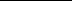 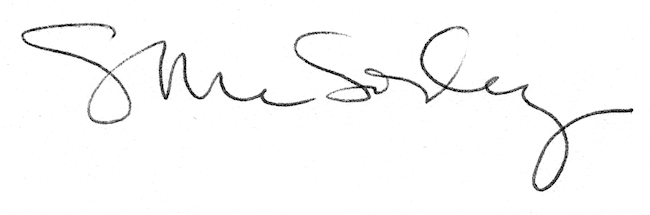 